Nomor 		:  Un.03/KS.01.7/2703/2014							21 Juli 2014Lampiran 	:  1 (satu) bendelPerihal 		:  Permintaan Informasi Harga Barang						Kepada Yth. ............................................................................................di‘- T e m p a t – Dengan hormat,Sehubungan rencana realisasi pelaksanaan pekerjaan Pengadaan Bahan Pemeliharaan Ma’had Putra dan Putri UIN Maulana Malik Ibrahim Malang Tahun Anggaran 2014, bersama ini kami bermaksud agar perusahaan saudara memberikan informasi tentang harga barang sesuai dengan Rencana Anggaran Biaya (RAB) yang kami lampirkan dalam surat ini.Apabila informasi harga yang saudara berikan sesuai dan kami nilai wajar, maka kami akan memberi kesempatan perusahaan saudara untuk membuat penawaran terhadap pekerjaaan tersebut.Kami harap data barang dapat kami terima paling lambat pada :Hari	: 	RabuTanggal	: 	23 Juli 2014Jam 	:	14.00 wibTempat 	: 	Unit Layanan Pengadaan Lantai II Gedung Rektorat UIN Maulana Malik Ibrahim Malang 		Jl. Gajayana No. 50 Malang (0341) 570886Adapun informasi harga tersebut bisa dikirim ke kantor ULP, di fax di no (0341) 570886 dan via e-mail ke : ulp@uin-malang.ac.id atau ulp_uinmalang@kemenag.go.id.Demikian atas perhatian dan kerjasamanya yang baik, kami sampaikan terima kasih.Pejabat Pembuat Komitmen,Dr. H. Sugeng Listyo Prabowo, M. PdNIP 19690526 200003 1 003Lampiran	: Surat Permintaan Informasi Harga Barang		Nomor 		: Un.03/KS.01.7/2703/2014								Tanggal 	: 21 Juli 2014Rincian Anggaran Biaya (RAB)Pekerjaan 	: 	Pengadaan Bahan Pemeliharaan Ma’had Putra dan Putri Lokasi	: 	UIN Maulana Malik Ibrahim MalangTahun Anggaran 	: 	2014NB : * Mohon dicantumkan spesifikasi lengkap dan merek barangPejabat Pembuat KomitmenDr. H. Sugeng Listyo Prabowo, M. PdNIP 19690526 200003 1 003KEMENTERIAN AGAMA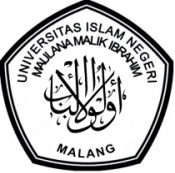 UNIVERSITAS ISLAM NEGERI MAULANA MALIK IBRAHIM MALANGJl. Gajayana No. 50 Malang 65144,  Telp. (0341) 551354, Fax. (0341) 572533 Website : www.uin-malang.ac.id E-mail : info@uin-malang.ac.idNoNama BarangMerk / SetaraVolumeVolumeGambarHarga Satuan (Rp)Jumlah (Rp)1Kunci Lemari Ma’had Putra8081484bh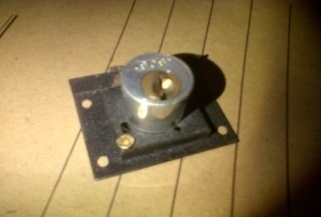 ............................2Kunci Lemari Ma’had Putrihuben565bh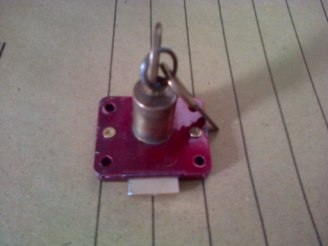 ............................3Handle Pintu Ma’had Putra270set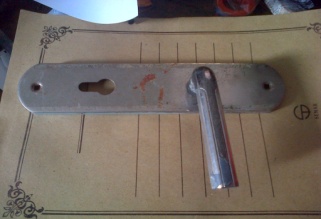 ............................4Handle Pintu Ma’had Putri90set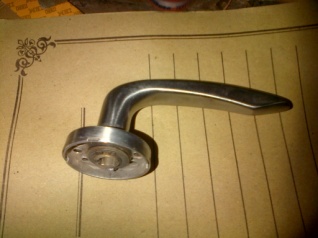 ............................5Kunci Pintu (Silinder) Ma’had Putra259bh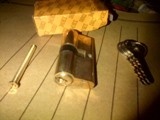 ............................6Kunci Pintu (Silinder) Ma’had Putri655bh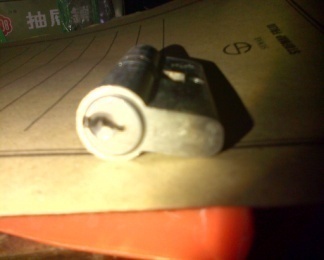 ............................7Box Kunci Pintu Ma’had Putra270bh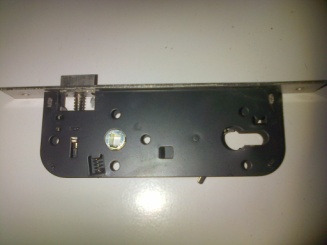 ............................8Box Kunci Pintu Ma’had Putri90bh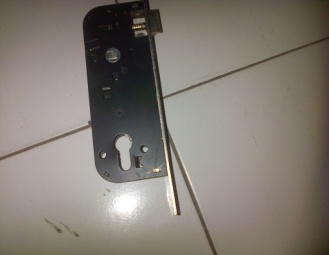 ............................9TL 40 Wattphilips271bh............................10TL Bulat 18 Watt Ma’had Putriphilips670bh............................11Dob 10 Watt Ma’had Putraphilips270bh............................12Handle Lemari Ma’had Putra302bh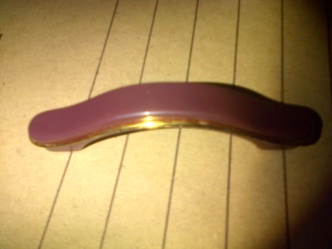 ............................13Handle Lemari Ma’had Putri (Knop Bulat Besar)279bh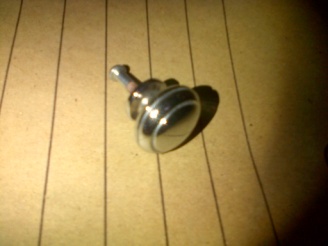 ............................14Handle Lemari Ma’had Putri (Knop Bulat Kecil)279bh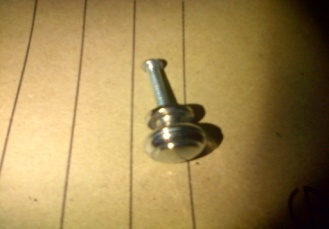 ............................15Triplex 6 mm361Lembar............................16Gantungan Baju Ma’had Putra (bahan kayu, gantungan besi, ukuran ± 50 cm)165bh............................17Gantungan Baju Ma’had Putri (bahan plastik, ukuran ± 50 cm)100bh............................18Engsel Pintu242pak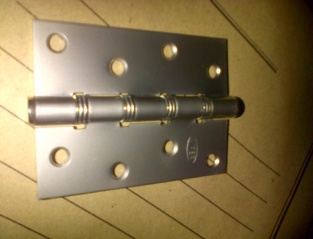 ............................19Cermin + profil ukuran 38,5 x 120,5 cm, tebal 3 mm (Ma’had Putra)15Lembar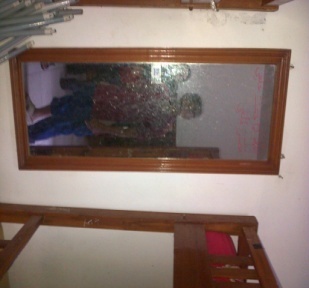 ............................20Cermin + profil ukran 28,5 x 88, 5 cm, tebal 3 mm (Ma’had Putri)29Lembar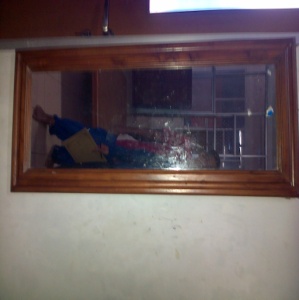 ............................21Kran ½"alinco186bh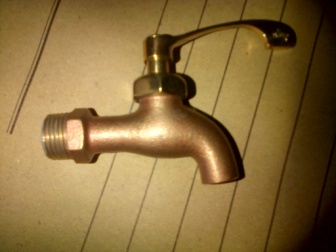 ............................22TL 20 W Ma’had Putraphilips75bh............................23Travo TL 40 Wsinar/philips257bh............................24Travo TL 20 Wsinar/philips196bh............................25Starter TL (isi 12)philips12Dos............................26Kayu 3 x 10 pjg + 4 mkamper35Lonjor............................27Kayu 6 x 15 pjg + 4 mkamper20Lonjor............................28Kayu 3 x 5 pjg + 4 mkamper237Lonjor............................29Paku 4"3Kg............................30Paku 3"3Kg............................31Paku 2,5"3Kg............................32Paku 1"2Kg............................33Baut Dipan 11 cm100Pcs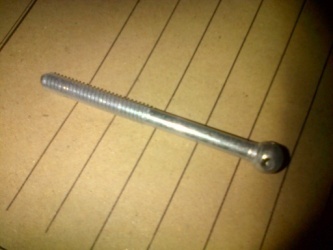 ............................34Seng Gelombang Ma’had Putra80x200  Bjls 3040Lembar............................35Paku Payung + Karet3Kg............................JumlahJumlahJumlahJumlahJumlahJumlah............................PPN 10%PPN 10%PPN 10%PPN 10%PPN 10%PPN 10%............................JumlahJumlahJumlahJumlahJumlahJumlah............................Terbilang : Terbilang : Terbilang : Terbilang : Terbilang : Terbilang : Terbilang : Terbilang : 